FMV IŞIK ÜNİVERSİTESİLİSANSÜSTÜ EĞİTİM ENSTİTÜSÜDOKTORA TEZ YAZIM KURALLARIGirişFMV Işık Üniversitesi Lisansüstü Eğitim Enstitüsü’ne bağlı ana bilim dallarında hazırlanan Doktora tezlerinin yazımında ortak bir standardın olması zorunluluktur. Bu kılavuz, Lisansüstü Eğitim Enstitüsü’nde yapılan Doktora çalışmalarının tez yazım kurallarını içermektedir. Lisansüstü Eğitim Enstitüsü’ne bağlı ana bilim dallarında ve programlarında hazırlanan Doktora tezleri, tez danışmanının denetimi altında bu kılavuzda belirtilen esaslara uygun olarak yazılmalıdır. Doktora tezi hazırlamakla yükümlü öğrenciler bu prosedür içinde ana hatları ile belirtilmeye çalışılan kurallara uymak zorundadır. Kaynak ve referans gösteriminde APA 7 sistemi kullanılacaktır.Baskı DüzeniKağıt Standartları, Cilt ve ÇoğaltmaHazırlanacak Doktora tezlerinin yazım ve basımında “A4” (210x297 mm) standardı kağıt kullanılır. Ciltlenip kesim yapıldıktan sonra Doktora tezlerinin son boyutları 205x290 mm olacaktır. 80-100 gramaj arası birinci hamur beyaz kağıt kullanılmalıdır. Çoğaltma, orijinal metnin özellikleri bozulmadan yapılmalı, kopyalar net ve okunaklı olmalıdır.Kağıt Kullanım AlanıTezde, her sayfanın sol kenarından 4 cm, sağ kenarından 3,5 cm., üst ve alt kenarından 3,5 cm boşluk bırakılmalıdır. Dipnotlar varsa, bu sınırlar içinde kalmalıdır. Tüm ilk sayfalardaki (İçindekiler, Kısaltmalar, Şekil Listeleri, Tablo Listeleri, Özetler, Bölümler, Kaynaklar, Ekler, Özgeçmiş vb. gibi) başlıklar, sayfa üst kenarından 3,5 cm aşağıya yazılmalıdır. Tez metninde kelime kesmesi yapılabilir. Metin, sol ve sağ sınırlara göre hizalanmalıdır (justified) Kâğıdın arka yüzü kullanılmamalıdır.Kullanılacak Yazı Karakteri, Satır Aralıkları ve Düzeni:Tezler, bilgisayar ortamında Windows işletim sistemi altında çalışabilen gelişmiş kelime işlem paket programları ile hazırlanmalıdır. Çıktılar, lazer ya da mürekkep püskürtmeli yazıcılardan alınmalıdır. Tezde elle ya da daktilo ile yapılmış düzeltmeler, silintiler, kazıntılar bulunmamalıdır. Daktilo ile tez yazımı ve nokta vuruşlu yazıcı çıktıları kabul edilmez. Tezde geçen tablolar, şekiller ve formüller bilgisayar ortamında oluşturulmalıdır. Bilgisayar ortamında oluşturulması mümkün olmayan şekiller, teknik resim ilkelerine göre çizilir, yazı ve semboller, şablonla yazılır. Bu tür şekillerde elle düzeltme yapılmaz.Yazı Karakterleri:Tezde kullanılacak yazı karakteri, 12 punto Times New Roman olmalıdır. Metin dik ve normal harflerle yazılır. Karakter boyutları ve aralıklar, tezin değişik yerlerinde farklılıklar gösterebilir. İtalik (italic) harfler, genellikle, başlıklarda kullanılır. Ancak bazı kelime veya cümlelerin üzerine dikkat çekilmek isteniyorsa bunlar koyu yazılabilir. Zorunlu hallerde yazı boyutu 1 veya 2 punto azaltılabilir.Satır Aralıkları ve DüzeniDüz Metinler, 1,5 aralıkla yazılır. Paragraflardan önce ve sonra aralık bırakılmaz. Fakat paragraf başları, 1 cm içeriden başlanmalıdır. Yazımda noktalama işaretlerinden (virgül, nokta, soru işareti, iki nokta üst üste, noktalı virgül, ...) sonra bir karakter boşluk bırakılmalıdır. Bir paragrafın ilk satırı sayfanın son satırı, paragrafın son satırı da sayfanın ilk satırı olarak yazılamaz. Sayfa sonundaki alt başlığı en az iki satır yazı izlemeli veya alt başlık yeni sayfada yer almalıdırBaşlıklar“İÇİNDEKİLER, KISALTMALAR LİSTESİ, ŞEKİL LİSTESİ, TABLO LİSTESİ, ÖZET, ABSTRACT, ANA BÖLÜM BAŞLIKLARI, KAYNAKLAR, EKLER ve ÖZGEÇMİŞ” Başlıkları birinci dereceden başlık olarak adlandırılmaktadır. Dolayısıyla her birinin yazımına ilişkin ayrı açıklama yapılmayacaktır. TÜM BAŞLIKLAR, ortalanmış olarak yazılır.Yazı Karakteri:Bölüm no büyük harf ve 14 punto koyu (bold); birinci dereceden başlıklar büyük harf ve 12 punto koyu (bold) Times New Roman ile yazılır. İkinci derece, üçüncü derece ve dördüncüncü derece bölüm başlıklarında 12 punto koyu (bold) ve Times New Roman karakteri kullanılmalıdır. Birinci ve ikinci dereceden bölüm başlıklarının tümü büyük harf ile yazılırken; üçüncü ve dördüncü dereceden alt bölüm başlıklarında kelimelerin ilk harfleri büyük, diğerleri küçük harf olmalıdır. Alt başlıklarda “ve, veya, ile gibi” bağlaçlar varsa, bunların tümü küçük harf olarak yazılmalıdır.Aralıklar:Birinci derece başlıklar, ilgili sayfanın üst kenarından 3,5 cm aşağıya ve ortalanmış olarak yazılır. Birinci derece bölüm başlığından sonra 36 punto(nk/pt)’luk (tek satır aralığında 3 boşluk) aralık bırakılır. İkinci derece başlıklardan önce 36 punto(nk/pt) (tek satır aralığında üç boşluk), sonra 18 punto(nk/pt) (1.5 satır aralığında bir boşluk), üçüncü ve dördüncü derece başlıklardan önce ise 12 punto(nk/pt) boşluk (tek satır aralığında bir boşluk) bırakılır.Alt başlıktan sonra sayfa sonunda en az 2 satır metin yazılamıyor ise alt başlık yeni sayfadan başlatılmalıdır. Numaralandırma:Başlıklar, derecelerini belirtecek şekilde “ondalık sistem” ile numaralandırılırlar. Tezde her birinci dereceden bölüm başlığı, ayrı bir sayfaya yazılacaktır. Başlıklar bölüm numarası, kaçıncı başlık olduğu, hangi başlığın alt başlığı olduğuna göre numaralandırılmalıdır (1, 1.1, 1.1.1, ...) Başlıkların numaralandırılmasında 4’ten daha fazla derecelendirme yapılmamalı, daha alt ayırımlar (i., ii., iii.,…) şeklinde yapılmalıdır. ‘BÖLÜM NO’(bölüm numarası konacak, BÖLÜM 1 gibi). Rakam sıraları alt bölümlerinin derecelerini verecek şekilde düzenlenir: Örneğin: 1.2.3 Toplama Sürecinin Genel Yapısı (Birinci bölümün ikinci alt bölümünün üçüncü alt bölüm başlığı gibi).Sayfa NumaralandırılmasıTezin Dış ve İç Kapaklarında sayfa numarası kullanılmaz, Kapak sayfaları hariç Bölüm 1’e kadar olan kısımlarda küçük romen rakamları 10 punto Times New Romans (i, ii, iii, iv,…) ile, kalan kısımlarda ise küçük Latin rakamları(1, 2,  3, ….) 10 punto Times New Romans ile sayfa numaralaması yapılır. Sayfa numaraları sayfanın alt-ortasına yazdırılacaktırKaynak Gösterimi, Dipnotlar ve Denklemler Kaynak Gösterimi:Doktora tezi içerisinde, bir başka kaynaktan bir metin parçasının olduğu gibi alınması ‘alıntı’ olarak adlandırılmaktadır. Kaynaklardan hiç değiştirilmeden yapılan alıntılarda, bu alıntının bulunduğu cümle sonunda kaynağın gösterilmesi gerekir. Alıntı bir paragraf şeklinde ise kaynak paragraf sonunda belirtilir. 40 sözcükten uzun alıntılar metinden 1 cm içerden, tek satır aralığında, tırnaksız ve normal yazı standardında yazılır. 40 sözcükten kısa alıntılarda alıntı cümlenin yapısı ve akışı bozulmadan sadece tırnak içerisine alınmalıdır. FMV Işık Üniversitesi Lisansüstü Eğitim Enstitüsü, Doktora tezlerinde, APA 7 kaynak gösterimi kullanılmalıdırKaynaklar, kaynaklar kısmında yazar soyadına göre alfabetik olarak sıralanır. Yazar soyadına göre kaynak gösterimi kullanılması durumunda, metin içinde kaynak, cümlenin veya paragrafın sonunda, (Long, 2005) gösterilir. Kaynak birden fazla yazara ait olduğunda; a) yazar sayısı iki ise, yazar soyadları (Kaymaz ve Uluğ, 2006) şeklinde, b) yazar sayısı ikiden fazla ise ilk yazarın soyadı ve diğerleri, (Kıran vd., 2001) veya (Levi et al., 2003) şeklinde yazılır. Aynı yazara ait ve aynı yıl içinde yayınlanmış yayınlar, (Mutlu 1994a), (Mutlu 1994b) şeklinde yazılırlar.Alıntı içerisinde bir başka alıntı mevcut ise bu alıntıların çift tırnak (“…….”) arasında verilmesi gerekir. Alıntı içerisinde atlanılan (yazılmak istenmeyen) bölümler için (…) üç nokta sembolü kullanılmalıdır. Alıntılar tez yazarının kendi cümleleri ile ifade edilmiş ise tırnak işareti kullanımına gerek yoktur. Alıntının sonunda parantez içinde yazarın soyadı ve yıl belirtilir. Kaynaklardan hiç değiştirilmeden alınan tablo ve şekillerin açıklayıcı bilgilerinin sonunda, parantez içinde yazarın soyadı ve yılı ayrıca belirtilir. Eğer tezin herhangi bir sayfasında, daha önceki sayfalarda yer alan, tablo, şekil veya bölüme atıfta bulunulmak isteniyorsa parantez içinde ve bakınız anlamına gelen “(Bkz: Şekil No., Tablo No., Başlık No.,)” kısaltması kullanılabilir. Detaylı bilgi için bkz. AralıklarTablolarda üst, şekillerde ise alt kısımda bilgi verildikten sonra APA 7 metin içi atıf kurallarına göre kaynak gösterilir. Buna göre şekil ve tablo hakkında gerekli açıklamalar yapıldıktan, parantez içinde yazar adı, yıl ve sayfa numarası verdikten sonra parantez kapanır. Bu şekilde tablo ve şekillerin atıfları verilir. Dipnotlar:Metin içerisinde ihtiyaç duyulan bazı açıklamalar, dipnot şeklinde sayfanın en altında verilebilir. Dipnotun ilgili olduğu kısım metin içinde üst simge (1) veya aynı sayfa içinde birden fazla dipnot ihtiyacı varsa (2), (3) vb., rakamlar ile belirtilir. Dipnotlar, konuyu ve dikkatleri dağıtmayacak şekilde kısa ve öz olmalıdır. Dipnotlar, sayfa içindeki ana metinden (18 punto(nk) aralık (1.5 satır aralığında bir boşluk) bırakıldıktan sonra, soldan sağa sayfanın ortasına kadar çizilen sürekli bir ince çizgi ile ayrılmalıdır. Sayfanın altında bırakılması gereken 3,5 cm’lik boşluğa taşmamalıdır. Dipnot çizgisi ile Dipnot işareti ve aynı satırda onu izleyen dipnot metni arasında 1 tam aralık bırakılmalıdır. Dipnotlar, 10 punto ile yazılmalıdır. Dipnotun yazımında, 1 satır aralığı kullanılmalıdır.Denklemler:Denklemler, metin içinde tezdeki anlatıma uygun olarak yerleştirilmelidir. Metindeki anlatımdan denklemlere geçiş, mantıksal bütünlüğü bozmayacak ve imla kılavuzu kurallarına uyacak şekilde yapılmalıdır. Denklemlerde kullanılan semboller, ilk geçtikleri yerlerde denklemlerin altında tanımlanmalıdır. (Örneğin: i; faiz oranı, Ch ; elde bulundurma maliyeti, ¥ : sapma). Denklemlerdeki semboller, Sembol Listesi’nde verilenler ile aynı olmalıdır. Denklemler, 12 punto Times New Roman ile yazılmalıdır. Denklemler, metinle aralarında üstte ve altta 12’şer puntoluk boşluk kalacak şekilde yerleştirilirler. Denklemlerin numaralanması ilgili bölüm içinde sıra numarası ile yapılır. Numaralandırma ilk rakam (eklerde harf olacak şekilde) bölüm numarasını, ikinci rakam denklemin o bölüm içerisindeki sıra numarasını gösterecek şekilde [( 1.1 ), ( 1.2 ), ( 2.1), ( 2.2 ), (A.1),(A.2) vb] yapılmalıdır. Gerekiyorsa aynı denklemin alt ifadeleri ( 1.1a ), ( 1.1b ) şeklinde numaralandırılabilir. Numaralandırmanın koyu yazılması isteğe bağlıdır; ancak, hangi tür seçilirse tüm metinde aynı tür sürdürülmelidir. Denklem numaraları, denklem bitimine ve ilgili satırın en sağına yazılır.AnlatımDoktora tezlerinde yazım (imlâ) ve noktalama bakımlarından Türk Dil Kurumu'nun Îmlâ Kılavuzu'na ve Türkçe Sözlük'e uyulur. Ancak, akademik literatürde genel kabul görmüş ifadeler-kavramlar-tanımlamalar da kullanılabilir. Türkçe tam karşılığı bulunmayan yabancı dildeki kelimelere verilen Türkçe karşılıklar, karışıklığa meydan vermemesi için yabancı dildeki karşılığı parantez içinde ve ilk kullanıldığı yerde verilir. Anlatım, üçüncü şahıs anlatımıyla kısa ve öz cümlelerle yapılmalıdır.Doktora Tez Yazım DüzeniLisansüstü Eğitim Enstitüsü’ne teslim edilecek Doktora tezlerinin içerik açısından yapısı aşağıdaki gibi düzenlenmelidir:KapaklarDış Kapakİç KapakÖn SayfalarOnay Sayfası ÖzetAbstractTeşekkür Sayfası İthaf Sayfası (Opsiyonel)İçindekilerŞekiller ListesiTablolar ListesiKısaltmalar ListesiDoktora Tez MetniBölüm 1 [Giriş ve Amaç]Bölüm 2 [Genel Bölüm (Genel Bilgiler; Kaynak Bilgilerin İrdelenmesi)]Bölüm 3 [Tez Çalışmaları (Araştırma Yöntemi; Araştırma Araçları; Yapılan Çalışmalar)] Bölüm Son [Sonuç ve Öneriler]KaynaklarEklerÖzgeçmişDış Kapak Sayfasının DüzenlenmesiDoktora tez kapak sayfasının kullanım alanı, “2.2 Kağıt Kullanım Alanı” kısmında verilen kullanım alanı ile aynıdır. Yazı karakteri olarak Times New Roman yazı karakteri kullanılmalıdır. Kapakta yazılması istenen tüm bilgiler, Bölüm 2.3’de belirtilen sayfa düzenine göre yukarıdan aşağıya ortalanmış olarak yazılmalıdır (bkz. Şekil 2). Dış kapak sırtına, en üste öğrencinin adı soyadı, altına tezin adı, lisansüstü tezi türü (Y.Lisans veya Doktora), Programı ve yılı (en alt) düşey olarak yukarıdan aşağıya yazılır.DOKTORA TEZ KAPAĞI SIRT YAZISI ÖRNEĞİ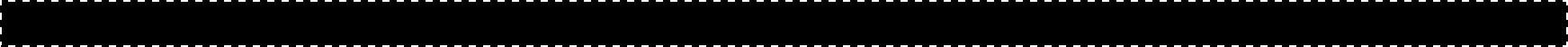 Alt	ÜstKabul ve Onay Sayfasın DüzenlenmesiKabul ve onay sayfası, dış kapaktan sonra gelir ve normal 1.nci hamur (≈ 90 g /m2) kağıt olmalıdır.İç Kapak Sayfasının Düzenlenmesiİç kapak, dış kapaktan sonra gelir ve normal 1.nci hamur (≈ 90 g /m2) kağıt olmalıdır. İç Kapakta yazılması istenen tüm bilgiler, Bölüm 2.3’de belirtilen sayfa düzenine göre düşey orta eksene göre simetrik yatayda ortalanarak yazılmalıdır. Dış kapaktan farklı olarak Öğrenci Enstitü numarası ilave edilir.İçindekilerDoktora tezinin içerisinde var olanların başlık ve sayfa numaraları ile bir bütün olarak verildiği kısımdır. Bu kısımda tüm başlıklar 12 punto ile yazılır. Onay sayfasından Bölüm 1’e kadarki kısımda tek satır aralığıyla öncesi ve sonrası 6 nk olacak şekilde düzenleme yapılır. Bölüm 1’den itibaren Birinci dereceden başlıklarda kelimelerin tamamı büyük harf ve koyu (bold) olarak yazılır. Başlığın öncesinde ve sonrasında çift satır aralığı verilir.İkinci dereceden başlıklarda kelimelerin tamamı büyük harf ve koyu (bold) olarak yazılır. Başlığın öncesinde ve sonrasında tek satır aralığı verilir.Üçüncü dereceden başlıklarda, kelimelerin ilk harfleri büyük olmak üzere küçük harf ve koyu (bold) olarak yazılır. Başlığın öncesinde ve sonrasında satır aralığı verilmez. Dördüncü dereceden başlıklar, kelimelerin ilk harfleri büyük olmak üzere küçük harf normal (koyu yazılmaz) olarak yazılır. Başlığın öncesinde ve sonrasında satır aralığı verilmez. Birinci derece başlık ve ikinci derece başlık düzeyi girintisi 0,5; üçüncü derece ve alt başlıklar ikinci derece başlık düzeyi girintisinden 0,5 cm içerinden başlatılır.Türkçe Özet, Yabancı Dilde ÖzetÖzet, Doktora tezinin kısaltılmış şeklidir ve yapılan çalışmayı özetlemelidir. Burada amaç konunun önemini veya amacını anlatmak değildir. Doktora tezinin amacını, tez çalışmasında kullanılan yöntemleri, bulgu ve sonuçları içerecek şekilde genelde tek paragraflık bölümlerden oluşur. Özetlerde, Doktora tezinde ele alınan problem kısaca tanıtılarak kullanılan yöntemler, ulaşılan sonuçlar ve getirilen yenilikler belirtilir.  Özet metni, tez adının (14 p koyu) altına yerleştirilir. Özetler, 200 kelimeden az olmamak koşuluyla, 1-2 sayfa uzunluğunda olmalıdır (en fazla 1000 kelime). Özetlerde, ”yapılmıştır; yapıldı; gözlenmiştir; gözlendi” gibi geçmiş zaman kipleri kullanılır. Geniş zaman kipleri, “yapılır, gözlenir” gibi, kullanılmaz. Özetlerde kaynak verilmez. Özet, bulguların en kısa yolla ifadesi sırasında çok gerekmedikçe, denklem ve özellikle şekil ve tablo içermez. Özette yaygın olarak kullanılan kısaltmalar (TÜFE, EVA vb) kullanılabilirse de genelde kısaltmalar kullanılmaz. Yabancı dilde özet, Türkçe özetin karşılığı olmalıdır. Özet metninin üstüne Doktora tez adı, altına ise tez adı ile ilgili anahtar kelimeler (en fazla 5 adet) belirtilir.KısaltmalarDoktora tezi içerisindeki kısaltmalar, ayrı sayfalarda olmak şartıyla liste halinde verilir. Düz yazılar, 12 punto, 1 tam satır aralığı ve öncesi-sonrası 6 nk boşluk verilerek yazılır. Kısaltılmış kavramlar sola dayalı olarak 12 punto ve koyu olarak yazılır. Sayfanın üst ortasına kâğıdın üstten 3,5 cm aşağısına “büyük ve koyu harflerle 14 punto” KISALTMALAR LİSTESİ şeklinde yazılır.Metin İçinde Sembol ve Kısaltmaların Düzenlenmesi:Denklem, bağıntı ve formüllerde kullanılan semboller, farklı büyüklüklere ait olacak şekilde düzenlenmelidir. Doktora tezi boyunca bir sembol yalnızca bir büyüklüğe ait olmalıdır. Her sembol, metinde ilk geçtiği yerde tanımlanacaktır. Doktora tezi içerisinde çok kullanılan, birden fazla sözcükten oluşan terimler için baş harfleri kullanılarak kısaltma yapılabilir. Yapılan kısaltmalar, ilk geçtiği yerde parantez içerisinde, yalnızca bir kez açıklanırYazı karakteri:Sembol ve kısaltmalarda 12 punto karakter kullanılmalıdır. Alt ve üst indisler de ise 10 punto kullanılmalıdır, zorunlu hallerde 8 puntoya kadar inilebilir3.7. Şekil ve Tablo ListeleriDoktora tezi içerisindeki şekil ve tablolar, ayrı sayfalarda olmak şartıyla liste halinde verilir. Düz yazılar, 12 punto, 1 tam aralık ve öncesi-sonrası 6 nk boşluk olacak şekilde yazılır. Sayfanın üst ortasına üstten 3,5 cm aşağıya “14 punto koyu” ŞEKİLLER LİSTESİ (LIST OF FIGURES) ve TABLOLAR LİSTESİ (LIST OF TABLES) başlıkları konur.Metin İçinde Şekil ve Tabloların Düzenlenmesi:Doktora tezinde geçen tablolar, şekiller ve formüller bilgisayar ortamında oluşturulur. Bilgisayar ortamında oluşturulması mümkün olmayan şekiller, teknik resim ilkelerine göre çizilir, yazı ve semboller, şablonla yazılır. Bu tür şekillerde elle düzeltme yapılmaz. Detaylı bilgi için bkz. AralıklarYerleştirme:Tablolar ve şekillerin, sayfa düzeni esaslarına uymak şartı ile metinde ilk söz edildikleri yerden sonra olmak üzere, mümkün olduğu kadar yakına ve kullanım alanı içine uygun şekilde yerleştirilmesi gerekmektedir. Birden fazla tablo veya şekil aynı sayfaya yerleştirilebilir. Ancak iki sayfadan daha fazla sürekli tablo veya şekil verilmez. Bu tür tablo veya şekiller, gerektiğinde eklerde verilebilir.Numaralama:Tablo ve şekiller, ilk rakam bölüm numarası, ikinci rakam tablonun veya şeklin bölüm içindeki sıra numarası olmak üzere, "Tablo 1.3","Şekil 4.2" şeklinde numaralandırılır. Doktora tezinde verilen grafik ve resimler de şekil kabul edilerek numaralandırılmalıdır.İsimlendirme ve Açıklama:Her şeklin numarası ve açıklaması şeklin altına; her tablonun numarası ve açıklaması ise tablonun üstüne yazılır. Şekil ve Tablo yazısının baş harfleri büyük ve koyu (bold) (Şekil 2.2, Tablo 2.2 gibi), tablo ve şekil yazısı sola dayalı (align left) olmalıdır. Şekil ve Tablonun ismi, 12 punto ve baş harfleri büyük ve düz yazı olmak üzere yazılır. İki sayfaya yerleştirilen tablo ve şekillerin ikinci sayfalarında tablo ve şekil numaralarından sonra “Devam” ibaresi yazılmalıdır. Tablolarda düşey çizgilerin sayısı asgari düzeyde tutulur. Tablo ve Şekillerde gerekli açıklamalar (dipnotları), tabloda veya şekil üzerinde gerekli yerlere (1) veya (2) veya (1) veya (2) gibi işaretleme yaparak tablo ve şekilden hiçbir şekilde ayrılmayacak şekilde yerleştirilir. Bu açıklamalar, Tablo bitimine, en alt çizginin altına gelecek şekilde ve sola dayalı konur. Bir satırdan daha fazla olan açıklamalar, birinci satır başı hizası korunarak yazılmalıdır. Şekillerdeki açıklamalar şekil başlığının yanına, aynı paragrafa yerleştirilmelidir. Tablolarda üst, şekillerde ise alt kısımda bilgi verildikten sonra APA 7 metin içi atıf kurallarına göre kaynak gösterilir. Buna göre şekil ve tablo hakkında gerekli açıklamalar yapıldıktan, parantez içinde yazar adı, yıl ve sayfa numarası verdikten sonra parantez kapanır. Bu şekilde tablo ve şekillerin atıfları verilir. Yazı karakteri:Tablo ve şekil iç yazılarında 12 punto Times New Roman kullanılmalıdır. Aralıklar:Ana metin kısmı ile tablo yazısı veya şekil yazısı arasında, 18 punto (1.5 satır aralığında bir boşluk) boşluk bırakılmalıdır Tablo üst yazısı ile tablo arasındaki boşluk, 18 punto (1.5 satır aralığı tek boşluk); şekil ile şekil alt yazısı arası boşluk 18 punto (1.5 satır aralığında bir boşluk) olmalıdır.Doktora Tez Metninin HazırlanmasıAşağıda verilen Ana Bölümler, tezin kendi düzeni içinde Alt Bölümler içerebilirler. Bölümlerin ve Alt Bölümlerin numaralandırılması, üst numaralandırmayı izleyen Latin rakamları ile yapılır (1.1.1. gibi.,). Tez metni bölümlerinde sayfa sınırlaması yokturBÖLÜM 1 GİRİŞ VE AMAÇBu bölümde Doktora tez konusu ile ilgili giriş ifadeleri yer alır. Konuya hazırlayıcı nitelikteki kısa bilgiler verilir. Doktora tez çalışmasına olan gereksinim nedenleri ile ortaya konarak çalışmanın amacı açık bir şekilde belirtilir. Bu bölüm genellikle iki sayfayı geçmez.BÖLÜM 2 GENEL BİLGİLERBu bölümde Doktora tez konusu ile ilgilenenlerin bilmesi gereken ön bilgiler düzen içinde verilir. Bölüm, alt bölümlere ayrılabilir. Örneğin, 2.1. GENEL BİLGİLER; 2.2. TEORİK YAKLAŞIMLAR; 2.3. LİTERATÜR ARAŞTIRMASI gibi.,Genel Bilgiler ve Teorik Yaklaşımların yer aldığı bölümlerde ele alınan sorunun genel yapısı, çözüm için mevcut yaklaşımlar ayrıntılı olarak sunulur.Literatür Araştırması,, ele alınmış olan konuya ilişkin geçmişte yapılmış olan çalışmaların tarihsel akış içinde izlenmesine ve bulguların tartışılmasına izin verecek şekilde yapılır. Konu ile ilgili ön irdeleme ve değerlendirmeler bu alt bölümde yapılır ve gerekiyorsa Doktora tezinin amacı bir daha tekrarlanır.BÖLÜM 3 ila N-1 DOKTORA TEZ ÇALIŞMALARI (Metodoloji / Yöntem)Bu bölümlerde Doktora tez çalışmaları, bir düzen içinde sunulur. Bölümler, çalışmanın amaç ve kapsamına göre:3. Araştırma Yöntemi; 4. Araştırma Araçları ; 5. Yapılan Çalışmalar şeklinde isimlendirilebilir. Araştırmanın niteliğine göre bu isimlendirme değiştirilebilir. Ancak, Doktora tezinin bu bölümleri, rahat anlaşılabilir bir şekilde planlanmalıdır. Gerekiyorsa, şekil ve tablolar bu bölümde verilir. Yapılan çalışmaların, amaca ulaşan adımlara benzer sıra ile sunulmasında fayda vardır. Adımlar kendi içinde daha ileri alt bölümler olarak numaralandırılır (1.1.1.1). Araştırma Yöntemi bölümünde, araştırmada kullanılan yöntem veya yöntemler anlatılır. Bu bölümü okuyan kişi araştırmanın adımlarını net olarak anlayabilmelidir. Yöntem(ler), gerekirse şematize edilebilirAraştırma Araçları bölümünde kullanılan cihaz ve ekipman ile bilgisayar programları listelenir. Bu araçların isim ve özellikleri verilir.Yapılan Çalışmalar bölümünde araştırma sırasında yapılan deneysel ve teorik çalışmalar bir düzen içinde sunulur. Denemeler veya işlemler, ürünler veya bulgular kendi içlerinde numaralanabilir ve metin içinde bu numara ile atıfta bulunulabilir. Bu numaralama, genellikle Romen rakamı ile parantez içinde siyah dizgi ile yapılır. Bu şekilde bu numaraların metin içinde verilen kaynak numaraları ile karışmasının önüne geçilir. Romen rakamı ile yapılmış deneme, ürün veya bulgu numaraları tüm Doktora tezi boyunca aynı olmalıdır.Önemli görülen ara sonuçlar özellikle belirtilir ve daha sonraki adımların gerekçelerine dikkat çekilir.Yapılan Çalışmalar Bölümü, Doktora tez konusunun niteliğine, ayrıntısına bağlı olarak birinci dereceden bölümlere ayrılabilir. Bütün birinci dereceden bölümler, ihtiyaca bağlı olarak alt bölümlere; alt bölümler de kendi içinde bölümlere ayrılabilir. Doktora tezinde bölüm ve alt bölümlerin belirlenmesinde gereksiz ayrıntıya girilmemelidir. Bölüm ve alt bölümler arasında mantıksal bir bütünlük olmalıdır. Dördüncü dereceden daha alt derecede bölümleme yapılamaz.SONUÇ ve ÖNERİLERBu bölüm, “Yapılan Çalışmalar” bölümünde ortaya çıkan verileri derler ve tartışmaya hazır hale getirir. Doktora tezinde ulaşılan sonuçlar açık ve özlü olarak verilir. Gerekirse sonuçlar maddeler halinde yazılabilir aralarındaki ilişkiler verilebilir. Bu bölümde yapılan çalışmalarda elde edilen bulgular tartışılarak değerlendirilir. Gerekiyorsa Tartışma, Değerlendirme ve Öneriler olmak üzere üç alt bölüm de yazılabilir.Tartışma alt bölümünde bulgular tartışılır ve Doktora tez çalışmasının ele aldığı konuların açınımına veya çözümüne getirdiği yenilikler ortaya konulur.Değerlendirme alt bölümünde, çalışmanın sağladığı bilgiler ilgili kaynakların bilgileri ile karşılaştırılır; bulguların olumlu ve olumsuz yönleri ortaya konur.Öneriler alt bölümünde, Doktora tezinden elde edilen sonuçların kullanılması veya tezin değerlendirilmesi ile ilgili olarak önerilerde bulunulabilir.KaynaklarKaynaklar; Doktora tezi, hazırlayanın yararlandığı eserlerin okuyucuya sunulmasıdır. Doktora tez metni yazılırken yararlanılan yayınlar, mutlaka kaynak olarak gösterilip liste halinde kullanıma sunulmalıdır. Bu şekilde okuyucu Doktora tez metni içinde ilgilendiği bir kaynağa ulaşabilme yolunu elde edebilmelidir.Başvurulacak kaynaklar, aşağıdaki gibi gruplandırılabilir:Kitaplar, El KitaplarıTezlerSüreli Bilimsel Dergilerdeki MakalelerÖzel Dergilerdeki YayınlarAkademik Konferanslarda Sunulmuş ve Yayınlanmış BildirilerAkademik Konferanslarda Sunulmuş BildirilerPatentlerRaporlar; StandardlarHarita vb.Kişisel GörüşmelerInternetten edinilenlerKaynaklar listesi alfabetik sırayla verilir. Kaynak gösterilirken askılı paragraf kullanılır. Kaynakla ilgili bilgi 2. Satıra taşıyorsa, 2. Satır ve diğer satırlar 1 cm boşluk bırakılarak yazılmalıdır. Kaynakça kısmında her eser arasında 12 nk boşluk olmalıdır.     Kaynakların Genel Veriliş Düzeni:Metin içi (atıf verme) ve kaynakçada kaynak göstermede Amerikan Psikoloji Derneği (American Psychological Association - APA) Yayım Kılavuzu 7. Basım kuralları referens alınmaktadır. APA kurallarına ait detaylı örneklere aşağıda yer verilmiştir. Kılavuzda örneği bulunmayan durumlar için https://apastyle.apa.org/style-grammar-guidelines/references internet sayfasına bakınız.Kitaplar:Tek Yazarlı KitaplarKazgan, G. (2000). İktisadi düşünce (9. baskı). Remzi Kitabevi.Yin, R. K. (2003). Case study researches, design and methods (3rd ed.). Sage.Metin İçi: (Kazgan, 2000).İki Yazarlı KitapOrtaylı, İ. ve Erdinç, E. Ş. (2000). İttihad ve Terakki. İnkılâp Yayınları.Garnham, A., & Oakhill, J. (1997). Thinking and reasoning (4th ed.). Oxford: Blackwell.Metin içi: (Ortaylı ve Erdinç, 2000).Metin içi: (Garnham&Oakhill, 1997)Üç Yazarlı KitapMosteller, F., Rourke, R. E. K., & Thomas, G. B. (1967). Probability and statistics (2nd ed.). Addison-Wesley Publishing Company.Metin içi: (Mostellet vd., 1967)Çeviri KitapYalom, I. D. (1998). Kısa süreli grup terapileri: İlkeler ve teknikler. (N. H. Şahin, Çev.). Türk Psikologlar Derneği Yayınları. (Orijinal çalışma basım tarihi 1983).Demidov, V. (1986). How we see what we see. (A. Repyev, Trans.). Mir Publishers. (Original work published 1986)Metin içi: (Demidov, 1986, s. 99)Orijinal Dilinde Yararlanılan KitapMetin İçerisinde Kaynak Gösterme(Kafta & Höfle, 2012)Kafta ve Höfle (2012) çalışmalarında…Kaynakçada Kaynak GöstermeKafka, F., & Höfle, P. (2012). Das Urteil und andere Erzählungen: Text und Kommentar [The verdict and other narratives: text and commentary]. Suhrkamp.Tek Editörlü KitapKarancı, A. N. (Ed.). (1997). Farklılıkla yaşamak aile ve toplumun farklı gereksinimleri olan bireylerle birlikteliği. Türk Psikologlar Derneği Yayınları.Posner, M. I. (Ed.). (1998). Foundations of cognitive science (6th ed.). MIT Press.Metin içi: (Karancı, 1997, s. 66)İki Editörlü KitapSavaşır, I. ve Şahin, N. H. (Ed.). (1997). Bilişseldavranışçı terapilerde değerlendirme: Sık kullanılan ölçekler. Türk Psikologlar Derneği Yayınları.Goldstein, W. M., & Hogarth, R. (Eds.). (1997). Research on judgement and decision making. Cambridge University Press.Metin içi: (Savaşır ve Şahin, 1997, s. 33)Üç Editörlü KitapConnolly, T., Arkes, H. R., & Hammond, K. R. (Eds.). (2000). Judgement and decision making. Cambridge University Press.Metin içi: (Connolly, Arkes & Hammond, 2000, 11)Editörlü Kitaptan BölümSucuoğlu, B. (1997). Özürlü çocukların aileleriyle yapılan çalışmalar. A. N. Karancı, (Ed.), Farklılıkla yaşamak aile ve toplumun farklı gereksinimleri olan bireylerle birlikteliği içinde (35-56). Türk Psikologlar Derneği Yayınları.Pinker, S. (1998). Language acquisition. In M. I. Posner, (Ed.). Foundations of cognitive science (6th ed.) (359-400). MIT Press.Metin içi: (Sucuoğlu, 1997, s. 37)Metin içi: (Pinker, 1998, s. 398)Süreli YayınlarSüreli Yayınlardan Tek Yazarlı MakaleIşın, G. (2003). Savaş – barış ve Alfred Nobel. Pivolka, 1 (10), 9-12. https://doi.org/ 10.4274/Npa.y6294Coren, S. (1986). An efferent component in the visual perception of direction and extent. Psychological Review, 93 (4), 391-411. https://doi.org/ 10.4274/Npa.y6294Metin içi: (Işın, 2003)Süreli Yayınlardan İki Yazarlı MakaleÖzkaptan, C. ve Tekinalp, O. (2003). Uzay uygulamalarında küçük uyduların yeri ve maliyet etkenleri. Pivolka, 1 (7), 3-13. https://doi.org/ 10.4274/Npa.y6294Kirkman, B. L., & Rosen, B. (1999). Beyond selfmanagement: Antecedents and consequences of team empowerment. Academy of Management Journal, 42, 58-74. https://doi.org/ 10.4274/Npa.y6294Metin içi: (Özkaptan ve Tekinalp, 2003)Metin içi: (Kirkman&Rosen, 1999)Süreli Yayınlardan Üç Yazarlı MakaleBaşçelik, B. E., Demirutku, K., Gültekin, D., Işık, E., Kayabaş, E., Özgün, A., ve di ğer. (2002). Evrenin görünmeyen yamyamları: Kara delikler. Pivolka, 1 (1), 6. https://doi.org/ 10.4274/Npa.y6294Wright, G. N., Philips, L. D., Whalley, P. C., Choo, G. T., Ng, K., Tan, I., et al. (1978). Cultural differences in probabilistic thinking. Journal of Cross Cultural Psychology, 9 (3), 285-299. https://doi.org/ 10.4274/Npa.y6294Metin içi: (Başçelik, Demirutku ve Gültekin, 2002)İnternet Sitesiİlter, H. K. (9 Şubat 2004). kilter.online. 11 Şubat 2004, http://www.baskent.edu.tr/~kilter.Walker, J. R. (1995). MLA – style citations of electronic sources. Retrieved October 26, 1995, from http.//www.cas.usf.edu/english/walker/mla.htmlMetin içi: (İlter, 2004)Süreli İnternet Yayınından MakaleLee, D. S., Austin, P. C., Rouleau, J. L., Liu, P. P., Naimark, D., & Tu, J. V. (November 19, 2003). Predicting mortality among patients hospitalized for heart failure. The Journal of the American Medical Association, 290 (19), 2581-2587. Retrieved November 23, 2003, from http://jama.amaassn.org/cgi/content/abstract/290/19/2581.Metin içi: (Lee, Austin, Rouleau, Naimark& Tu, 2003)Veritabanlarından Alınan Dergi Makalesi, Bir Yazarİlbaş, Ç. (2004). Siber dünyanın bombacıları. Pivolka, 3(13), 5-6. 24 Eylül 2004, http://www.elyadal.org/pivolka/13/siber.html	Foster J. (2001). Education as sustainability. Environmental Education Research, 7, 153-165. Retrieved June 22, 2001, from ERIC database.Metin içi: (İlbaş, 2004)Veritabanlarından Alınan Dergi Makalesi, Birden Fazla YazarBorman, W. C., Hanson, M. A., Oppler, S. H., Pulakos, E. D., & White, L. A. (1993). Role of early supervisory experience in supervisor performance. Journal of Applied Psychology, 78, 443-449. Retrieved October 23, 2000, from PsycArticles database.Metin içi: (Borman, Hanson, Oppler, Pulakos& White, 1993)Süreli Olmayan İnternet Yayınından MakaleKökdemir, D. (2 Kasım 2003). Rüyalar ve olasılıklar. 21 Kasım 2003, http://www.elyadal.org/dedektif/ruya2.htmCarlson, E. (July 17, 2003). Study suggests interplay of gene, stress can predict depression. Retrieved February 20, 2004, from http://www.news.wisc.edu/story.php?get=8766.Metin içi (Kökdemir, 2003)Metin içi (Carlson, 2003)    Çevrimiçi KitapAustin, J. Pride and prejudice. Retrieved May 10, 2002, from http://www.agoodread.com/Pride. Metin içi (Austin, 2000, s. 55)Çevrimiçi Gazete MakalesiBatur, A. ve Yüksel, G. (14 Haziran 2000). Namus borcu ödendi. Milliyet. 22 Eylül 2003, http://www.milliyet.com.tr/2000/06/14/yasam/yasa.ht ml.Cohen, R. (February 6, 2004). Trivial pursuits. The Washington Post. Retrieved February 7, 2004, from http://www.washingtonpost.com/wpdyn/articles/A17487 2004Feb5.html.Metin içi: (Batur ve Yüksel, 2000)Metin içi: (Cohen, 2004)Yazar ve Tarih Belirtilmeyen İnternet BelgesiGVU’s 8th user survey. (n.d.). Retrieved August 8, 2000, from http://www.cc.gatech.edu/usersurveys/survey1997- 10/Metin içi: (GVU’s 8th user survey, n.d)Internet Üzerindeki Bir Tartışma Grubu, Forum veya İletişim Listesine Gönderilen MesajFrook, B. D. (1999, July 23). New inventions in the cyberworld of toylandia [Msg 25]. Message posted to http://groups.earthlink.com/forum/messages/00025.ht ml.Metin içi: (Frook, 1999)Tezlerİpek, C. (1999). Resmi liseler ile özel liselerde örgütsel kültür ve öğretmen-öğrenci ilişkisi. Yayınlanmamış doktora tezi, Ankara Üniversitesi Sosyal Bilimler Enstitüsü.Hughey, A. C. (1933). The treatment of the Negro in South Carolina fiction. Unpublished master's thesis, University of South Carolina.Metin içi: (İpek, 1999, s. 123)Resmi YayınlarNational Instıtute of Mental Health. (1990). Clinical training in serious mental illness (DHHS Publication No. ADM 90-1679). Washington, DC: U. S. Government Printing Office.Metin içi (National Institute of Mental Head, 1990)Ansiklopedi MaddesiSeyidoğlu, H. (1999). Kadro. Ekonomik Terimler Ansiklopedik Sözlük (2. Baskı) içinde. (1,304). İstanbul: Güzem Can Yayınları.Bergmann, P. G. (1993). Relativity. In The new encyclopedia britannica (26, 501-508). Chicago: Encyclopedia Britannica.Metin içi: (Seyidoğlu, 1999)Metin içi: (Bergmann, 1993)Yazarı Belli Gazete Makalesi veya HaberiTürker, Y. (2 Şubat 2003). Godot’nun 50 yılı. Radikal İki. 3.Schwartz, L. (1992, November 3). Obesity and its affects. The Washington Post, 1-4.Metin içi (Türker, 2003)Yazarı Belli Olmayan Gazete Makalesi veya HaberiKarar seçimi etkilemez. (24 Ocak 2003). Radikal, 6.New drug appears to sharply cut risk of death from cholesterol. (1993, July 15). The New York Times, 12.Metin içi (Radikal, 24 Ocak 2003)Metin içi (The New York Times, July 15 1993)BroşürTürk Psikologlar Derneği. (1999). Depremin psikolojik sonuçlarını hafifletme (4. Baskı) [Bröşür]. Türk Psikologlar Derne ği Deprem Özel Çalışma Grubu: Yazar.Research and Training Center on Independent Living. (1993). Guidelines for reporting and writing about people with disabilities (4th ed.) [Brochure]. Lawrence, KS: Author.Metin içi: (Türk Psikologlar Derneği, 1999)Ulusal veya Uluslararası Olarak Ulaşılabilen Film veya VideoAkpınar, N. (Yapımcı), Erdoğan, Y. (Yönetmen). (2004). Vizontele Tuba [Film]. Türkiye: BKM Film.Smith, J. D. (Producer), & Smithee, A. F. (Director). (2001). Really Big Disaster Movie [Motion picture]. United States: Paramount Pictures.Metin içi: (Vizontele Tuuba, 2004)Televizyon Programı   Suna, N. (Yapımcı). (7 Kasım 2003). Anadolu Mücevher Sanatı. [Televizyon programı]. Ankara: TRT.Important, I. M. (Producer). (1990, November 1). The Nightly News Hour. [Television broadcast]. New York: Central Broadcasting Service.Metin içi: (Suna, 7 Kasım 2003)Ses KaydıSelçuk, M. N. (1999). Aziz İstanbul. Üstad [ CD]. İstanbul: YKY Müzik.Laupin, B. (1975). Someone saved m y life tonight [Recorded by Elton John]. On Captain fantastic and the brown dirt cowboy [ CD]. London: Big Pig Music Limited.VideoCNN Türk (Yapımcı). (2011). İstanbul için ‘yaşam hakkı’ zamanı [DVD]. http://video.cnnturk.comAmerican Psychological Association. (2011, September 19). This is psychology: Family caregivers [Video file]. https://www.facebook.com/photo.php?v=10150303396563992Metin içi: (CNN Türk, 2011)           Fotoğraf, Şekil, Grafik vb.            Evans, J. (2000). Waka taua: The Maori war canoe. Auckland, New Zealand: Reed.Metin içi: (Evans, 2000, s. 45).            Denali National Park and Preserve. (2013). Lava [Photograph]. Flickr. https://www.flickr.com/photos/denalinps/8639280606/Metin içi: From Lava [Photograph], by Denali National Park and Preserve, 2013, Flickr (https://www.flickr.com/photos/denalinps/8639280606/).EklerAna bölüm içerisinde yer almaları halinde konuyu dağıtıcı ve sürekliliği engelleyici nitelikteki, dip not olarak verilemeyecek kadar uzun olan ve konunun daha iyi anlaşılmasına katkı sağlayacak açıklamalar bu bölümde verilir. Çalışma ile ilgili olup boyutları, nitelikleri veya içerikleri itibarıyla Doktora tezi içerisine yerleştirilemeyen malzemeler (CD, harita vb.), tezden ayrı olarak, bu bölümde isimlendirilmek kaydıyla, EKLER başlığı altında, ayrı bir kapak veya zarf içinde metin içindeki atıf sırasına uygun olarak verilir. Doktora tezinde verilecek bilgisayar program listeleri veya tablolar, 5 sayfadan fazla ise metin kısmına veya eklere yazılı metin halinde konulmamalıdır. Söz konusu listeler/tablolar bir CD halinde Doktora tezinin eki olarak verilir. CD’ler, Doktora tezinin arka iç kapağına yapılacak bir cep içine yerleştirilir. Söz konusu CD’lerin üzerine etiket yapıştırılarak içerikleri hakkında bilgi verilir (örneğin "Ek A Bilgisayar Programı").Ekler kısmı, EKLER yazılı tek bir sayfa ile Doktora tezini diğer kısımlarından ayrılmalıdır. Ekler bu sayfadan sonraya yerleştirilmelidir. Ekler kısmında, farklı konular için ayrı ek kısımları düzenlenmelidir. Her bir ekte eki temsil eden bir sembolle, içeriğe uygun bir konu başlığı bulunmalıdır. Başlıklar Ek A, Ek B şeklinde olup Doktora tez metni içerisindeki sunuş sırasına göre Eklerin başına konacaktır. Eklerdeki alt başlıklar, A.1, A.1.1 şeklinde olmalıdır. Birinci derece başlıklarda belirtilen kurallar uygulanır. Her bir ek bölümü, yeni bir sayfadan başlamalıdır. Eklerin sayfa numaraları, önceki bölümlerin sayfa numaralarını takip etmelidir. Ekler, “İçindekiler” kısmında, sırasına uygun olarak sayfa numaraları belirtilerek verilmelidir.ÖzgeçmişÖzgeçmiş bölümünde Kişisel Verileri Koruma Kapsamı Kanunu (KVKK) uyarınca doğum, başarı, mezuniyet yılı gibi tarih bildiren kişisel veriler verilmez. Bu bölümde 12 punto Times New Roman yazı karakteri kullanılır. 1,5 satır aralığında özgeçmiş bir metin halinde hazırlanır. Özgeçmiş ana başlığı 14 punto ve koyu şekilde yazılır.Doktora Tez (Bez Ciltli) Teslim İşlemleriDoktora Tez Savunma Sınavı’nda başarılı bulunan öğrenci Tez Yazım Kılavuzu’na uygun olarak hazırlamış olduğu dört adet siyah bez ciltli tezini en geç bir ay içerisinde Enstitü’ye teslim eder.Öğrenci Enstitü’ye ciltli tezlerle birlikte beş adet CD teslim eder. CD’lerin üzeri aşağıdaki örnekte görüldüğü gibi yazılı olmalıdır (Şekil 1). Bu CD'lerin her biri Doktora tezinin tam metninin ve eklerinin PDF dosyalarını içerir. Ayrıca Doktora tez imza onay sayfası tezdeki yerinde orjinal imzalı olarak bulunmalıdır. Doktora tezinin tam metni tek bir PDF dosyasında kaydedilmelidir. Dosya sıkıştırılmamalı ve şifresiz olmalıdır.YÖK Tez Merkezi’ne her bir tezin iletilebilmesi için tez yazarı tarafından öncelikle http://tez2.yok.gov.tr adresinden "Üye Girişi" seçeneğini tıklayarak e-devlet şifresi ile sisteme giriş yapılması ve sayfadaki Tez Veri Giriş Formu’nu bilgisayar ortamında doldurulmalı, sonra da bastırılarak imzalı halini Doktora tezi ile birlikte Enstitü’ye teslim eder. (Form, yazar tarafından doldurulan bilgilerin, Tez Veri Tabanı ile bağlantılı geçici bir tabloya aktarılmasını sağlamak üzere tasarlanmıştır. Formun doldurulması bitirilip “Tamam” kutucuğu tıklandığında, üzerinde sistem tarafından üretilen “Referans Numarası” bulunan, basıma uygun form düzenlenmektedir. Bu form basılıp imzalı olarak Doktora tezi ile birlikte Enstitü’ye verilmelidir. Herhangi bir nedenle hatalı veri girişi yapıldıysa formu basmadan önce geri dönülerek düzeltme olanağı vardır. Ancak form basıldıktan sonra hata fark edilirse yeni bir form doldurularak basılmalı, önceki iptal edilmelidir. Tez Merkezi’nde yapılacak veri giriş kontrollerinde, YÖK’e gönderilmiş formun üzerindeki Referans Numarası geçerli olacağından bu hususa dikkat edilmelidir.) Doktora tezinin tam metin PDF dosyasını içeren Cd ile birlikte enstitünüze teslim etmeniz gerekmektedir.Işık Üniversitesi, Kütüphanesi Tez Veri Girişi ve Yayımlama İzin Formu’nda Tez Veri Giriş Formu’ndaki referans numarası YÖK Araştırmacı No’su satırına yazılır ve form Enstitüye teslim edilir.Öğrencinin savunmaya girmeden önce jürilere verilen tez danışmanına imzalattığı ayrıca kendisinin de imzaladığı İntihal Yazılım Programı Raporu ve İntihal Tutanağı’nın orijinal kopyası Enstitü’ye teslim edilir.Tez Danışman ve öğrenci imzalı Tez Teslim Tutanağı, yukarıda belirtilen diğer formları ve dört adet bez ciltli Doktora tezini Anabilim Dalı Başkanlığı aracılığı ile Enstitü’ye teslim edilir.Eksik evrakla Doktora tez teslimi yapılamaz.Formlar Linki: https://www.isikun.edu.tr/akademik/lisansustu-egitim-enstitusuKlinik Psikoloji Programları tez ve projeleri araştırma görevlilerine teslim edilir. 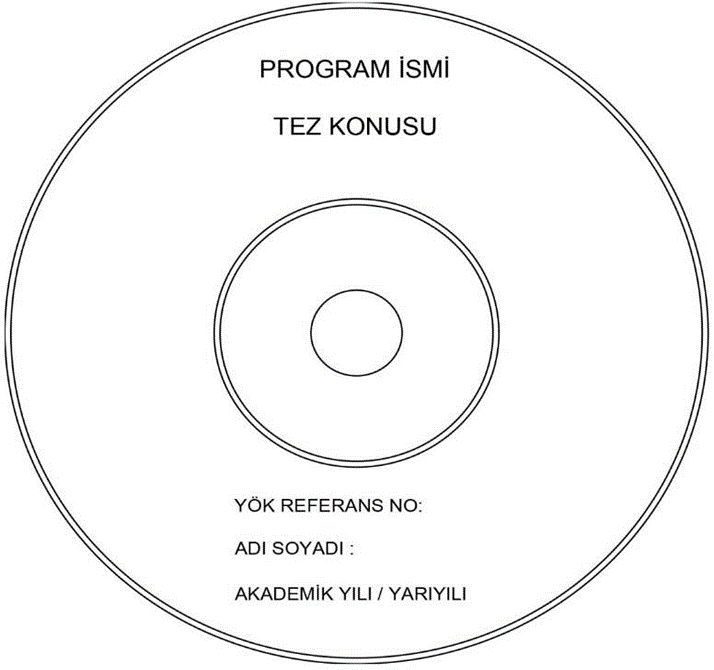 Şekil 1 CD üzeri yazımıT.C. IŞIK ÜNİVERSİTESİLİSANSÜSTÜ EĞİTİM ENSTİTÜSÜDOKTORA TEZİ…… ANA BİLİM DALI……..PROGRAMIAdı SOYADITEZ ADIDANIŞMANProf. Dr. Adı SOYADIİSTANBUL, Ay YILŞekil 2